Plan de clasePlan de clasePlan de clasePlan de clasePlan de claseNombre de docente:Escuela:CCT:Entidad:Fecha:Asignatura:Nivel:Grado:Bloque:No. de plan:QuímicaSecundariaTerceroTema:Tema:Tema:Tema:Tema:Identificación de las propiedades físicas de los materialesIdentificación de las propiedades físicas de los materialesIdentificación de las propiedades físicas de los materialesIdentificación de las propiedades físicas de los materialesIdentificación de las propiedades físicas de los materialesAprendizajes esperados:Aprendizajes esperados:Aprendizajes esperados:Aprendizajes esperados:Aprendizajes esperados:Reconoce intercambios de energía entre el sistema y sus alrededores durante procesos físicos y químicos.Explica, predice y representa intercambios de energía en el transcurso de las reacciones químicas con base en la separación y unión de átomos o iones involucrados.Reconoce intercambios de energía entre el sistema y sus alrededores durante procesos físicos y químicos.Explica, predice y representa intercambios de energía en el transcurso de las reacciones químicas con base en la separación y unión de átomos o iones involucrados.Reconoce intercambios de energía entre el sistema y sus alrededores durante procesos físicos y químicos.Explica, predice y representa intercambios de energía en el transcurso de las reacciones químicas con base en la separación y unión de átomos o iones involucrados.Reconoce intercambios de energía entre el sistema y sus alrededores durante procesos físicos y químicos.Explica, predice y representa intercambios de energía en el transcurso de las reacciones químicas con base en la separación y unión de átomos o iones involucrados.Reconoce intercambios de energía entre el sistema y sus alrededores durante procesos físicos y químicos.Explica, predice y representa intercambios de energía en el transcurso de las reacciones químicas con base en la separación y unión de átomos o iones involucrados.Objetivo educativo que se cubre del plan de estudios:Objetivo educativo que se cubre del plan de estudios:Objetivo educativo que se cubre del plan de estudios:Objetivo educativo que se cubre del plan de estudios:Objetivo educativo que se cubre del plan de estudios:Este recurso permitirá que el alumno:Identifica las propiedades extensivas (masa y volumen) e intensivas (temperatura de fusión y de ebullición, viscosidad, densidad, solubilidad) de algunos materiales.Este recurso permitirá que el alumno:Identifica las propiedades extensivas (masa y volumen) e intensivas (temperatura de fusión y de ebullición, viscosidad, densidad, solubilidad) de algunos materiales.Este recurso permitirá que el alumno:Identifica las propiedades extensivas (masa y volumen) e intensivas (temperatura de fusión y de ebullición, viscosidad, densidad, solubilidad) de algunos materiales.Este recurso permitirá que el alumno:Identifica las propiedades extensivas (masa y volumen) e intensivas (temperatura de fusión y de ebullición, viscosidad, densidad, solubilidad) de algunos materiales.Este recurso permitirá que el alumno:Identifica las propiedades extensivas (masa y volumen) e intensivas (temperatura de fusión y de ebullición, viscosidad, densidad, solubilidad) de algunos materiales.Lo utilizo paraLo utilizo paraLo utilizo paraLo utilizo paraLo utilizo paraLo utilizo paraLo utilizo paraApoyar las competenciasActividades a realizarActividades a realizarActividades a realizarMateriales y recursos de apoyoMateriales y recursos de apoyoEvidencias de aprendizajeApoyar las competenciasActividades a realizarActividades a realizarActividades a realizarDidácticosTecnológicosEvidencias de aprendizajeCompetencia de la asignatura: QuímicaComprensión de fenómenos y procesos naturales desde la perspectiva científicaInicioPreguntar a los alumnos sobre los estados de la materia.Generar una lista en conjunto con el grupo sobre objetos que se encuentren en alguno de los tres estados de la materia (líquido, sólido y gaseoso)Reproducir el video “Estados de la materia, documental Discovery Channel”Solicitar a los alumnos que describan los métodos que conocen para que la materia pase de un estado a otro.Preguntar a los alumnos sobre los estados de la materia.Generar una lista en conjunto con el grupo sobre objetos que se encuentren en alguno de los tres estados de la materia (líquido, sólido y gaseoso)Reproducir el video “Estados de la materia, documental Discovery Channel”Solicitar a los alumnos que describan los métodos que conocen para que la materia pase de un estado a otro.N/AVideo en YouTube: Estados de la materia, documental discovery channelListado de materiales y objetos en diferentes estados de la materia.Competencia de la asignatura: QuímicaComprensión de fenómenos y procesos naturales desde la perspectiva científicaDesarrolloPresentar el simulador: Estados de la materia.Dirigirse a la sección Estado y comenzar a explicar como la temperatura cambia el estado de diferentes elementos.Observar qué pasa con las moléculas al aumentar la temperatura y describir este proceso en su cuaderno.Observar qué pasa con las moléculas al bajar la temperatura y describir este proceso en su cuadernoPresentar el simulador: Estados de la materia.Dirigirse a la sección Estado y comenzar a explicar como la temperatura cambia el estado de diferentes elementos.Observar qué pasa con las moléculas al aumentar la temperatura y describir este proceso en su cuaderno.Observar qué pasa con las moléculas al bajar la temperatura y describir este proceso en su cuadernoN/ASimulador en Phet: Estados de la materiaAnotación de la descripción de los cambios de materia.Competencia de la asignatura: QuímicaComprensión de fenómenos y procesos naturales desde la perspectiva científicaCierrePedir que los alumnos se organicen en equipos.Solicitar que cada equipo realice un cartel explicando los cambios de estado.Añadir imágenes que representen los objetos en alguno de los estados de la materia y elaborar una ilustración de las moléculas.Solicitar que cada equipo comparta su cartel y explicarlo al grupo.Exponer los carteles en el salón para que todos puedan observar.Preguntar a los alumnos por qué consideran importante conocer la forma en que la temperatura modifica a la materia.Pedir que los alumnos se organicen en equipos.Solicitar que cada equipo realice un cartel explicando los cambios de estado.Añadir imágenes que representen los objetos en alguno de los estados de la materia y elaborar una ilustración de las moléculas.Solicitar que cada equipo comparta su cartel y explicarlo al grupo.Exponer los carteles en el salón para que todos puedan observar.Preguntar a los alumnos por qué consideran importante conocer la forma en que la temperatura modifica a la materia.Papel.Lápiz.Colores.N/ACartel.Competencia para la vida:Competencias para el manejo de la información.El alumno relaciona el cambio del estado de la materia a nivel molecular.El alumno busca ejemplos para ilustrar los cambios de estado de la materia de acuerdo a lo observado en los recursos.El alumno relaciona el cambio del estado de la materia a nivel molecular.El alumno busca ejemplos para ilustrar los cambios de estado de la materia de acuerdo a lo observado en los recursos.N/ASimulador en Phet: Estados de la materiaAnotación de la descripción de los cambios de materia.Competencia para la vida:Competencias para el manejo de la información.El alumno relaciona el cambio del estado de la materia a nivel molecular.El alumno busca ejemplos para ilustrar los cambios de estado de la materia de acuerdo a lo observado en los recursos.El alumno relaciona el cambio del estado de la materia a nivel molecular.El alumno busca ejemplos para ilustrar los cambios de estado de la materia de acuerdo a lo observado en los recursos.Competencia para la vida:Competencias para el manejo de la información.El alumno relaciona el cambio del estado de la materia a nivel molecular.El alumno busca ejemplos para ilustrar los cambios de estado de la materia de acuerdo a lo observado en los recursos.El alumno relaciona el cambio del estado de la materia a nivel molecular.El alumno busca ejemplos para ilustrar los cambios de estado de la materia de acuerdo a lo observado en los recursos.Para el uso de TIC:Interpretan, resumen, comparan y contrastan información utilizando diversas formas de representaciónLos alumnos utilizan un simulador para demostrar los cambios en el estado de la materia a nivel molecular.Los alumnos utilizan un simulador para demostrar los cambios en el estado de la materia a nivel molecular.N/ASimulador en Phet: Estados de la materiaAnotación de la descripción de los cambios de materia.Para el uso de TIC:Interpretan, resumen, comparan y contrastan información utilizando diversas formas de representaciónLos alumnos utilizan un simulador para demostrar los cambios en el estado de la materia a nivel molecular.Los alumnos utilizan un simulador para demostrar los cambios en el estado de la materia a nivel molecular.Para el uso de TIC:Interpretan, resumen, comparan y contrastan información utilizando diversas formas de representaciónLos alumnos utilizan un simulador para demostrar los cambios en el estado de la materia a nivel molecular.Los alumnos utilizan un simulador para demostrar los cambios en el estado de la materia a nivel molecular.Notas para el docenteNotas para el docenteNotas para el docenteNotas para el docenteNotas para el docenteNotas para el docenteNotas para el docentePermitir a los alumnos manejar el simulador, explicando cuáles son los elementos que pueden manipular y solicitarles que ellos expliquen el fenómeno que están realizando.Es posible descargar el simulador para utilizarlo sin conexión a internet.Permitir a los alumnos manejar el simulador, explicando cuáles son los elementos que pueden manipular y solicitarles que ellos expliquen el fenómeno que están realizando.Es posible descargar el simulador para utilizarlo sin conexión a internet.Permitir a los alumnos manejar el simulador, explicando cuáles son los elementos que pueden manipular y solicitarles que ellos expliquen el fenómeno que están realizando.Es posible descargar el simulador para utilizarlo sin conexión a internet.Permitir a los alumnos manejar el simulador, explicando cuáles son los elementos que pueden manipular y solicitarles que ellos expliquen el fenómeno que están realizando.Es posible descargar el simulador para utilizarlo sin conexión a internet.Permitir a los alumnos manejar el simulador, explicando cuáles son los elementos que pueden manipular y solicitarles que ellos expliquen el fenómeno que están realizando.Es posible descargar el simulador para utilizarlo sin conexión a internet.Permitir a los alumnos manejar el simulador, explicando cuáles son los elementos que pueden manipular y solicitarles que ellos expliquen el fenómeno que están realizando.Es posible descargar el simulador para utilizarlo sin conexión a internet.Permitir a los alumnos manejar el simulador, explicando cuáles son los elementos que pueden manipular y solicitarles que ellos expliquen el fenómeno que están realizando.Es posible descargar el simulador para utilizarlo sin conexión a internet.Recursos digitales para el aprendizajeRecursos digitales para el aprendizajeRecursos digitales para el aprendizajeRecursos digitales para el aprendizajeNombreNombreTipo de recursoTipo de recursoEstados de la materiaEstados de la materiaSimulador interactivoSimulador interactivoNivelAsignaturaGradoBloqueSecundariaFísica y Química31DescripciónSimulador interactivo sobre los cambios de estado de la materia a nivel molecular.Simulador interactivo sobre los cambios de estado de la materia a nivel molecular.Simulador interactivo sobre los cambios de estado de la materia a nivel molecular.Aprendizaje esperadoIdentifica las propiedades extensivas (masa y volumen) e intensivas (temperatura de fusión y de ebullición, viscosidad, densidad, solubilidad) de algunos materiales.Identifica las propiedades extensivas (masa y volumen) e intensivas (temperatura de fusión y de ebullición, viscosidad, densidad, solubilidad) de algunos materiales.Identifica las propiedades extensivas (masa y volumen) e intensivas (temperatura de fusión y de ebullición, viscosidad, densidad, solubilidad) de algunos materiales.RecomendaciónRealizar el registro en Phet para acceder a recursos para docente como un instructivo y sugerencias para clase.El simulador puede descargarse para utilizarse sin necesidad de conexión.Realizar el registro en Phet para acceder a recursos para docente como un instructivo y sugerencias para clase.El simulador puede descargarse para utilizarse sin necesidad de conexión.Realizar el registro en Phet para acceder a recursos para docente como un instructivo y sugerencias para clase.El simulador puede descargarse para utilizarse sin necesidad de conexión.URLhttps://phet.colorado.edu/es/simulations/states-of-matter-basics https://phet.colorado.edu/es/simulations/states-of-matter-basics https://phet.colorado.edu/es/simulations/states-of-matter-basics Imagen miniatura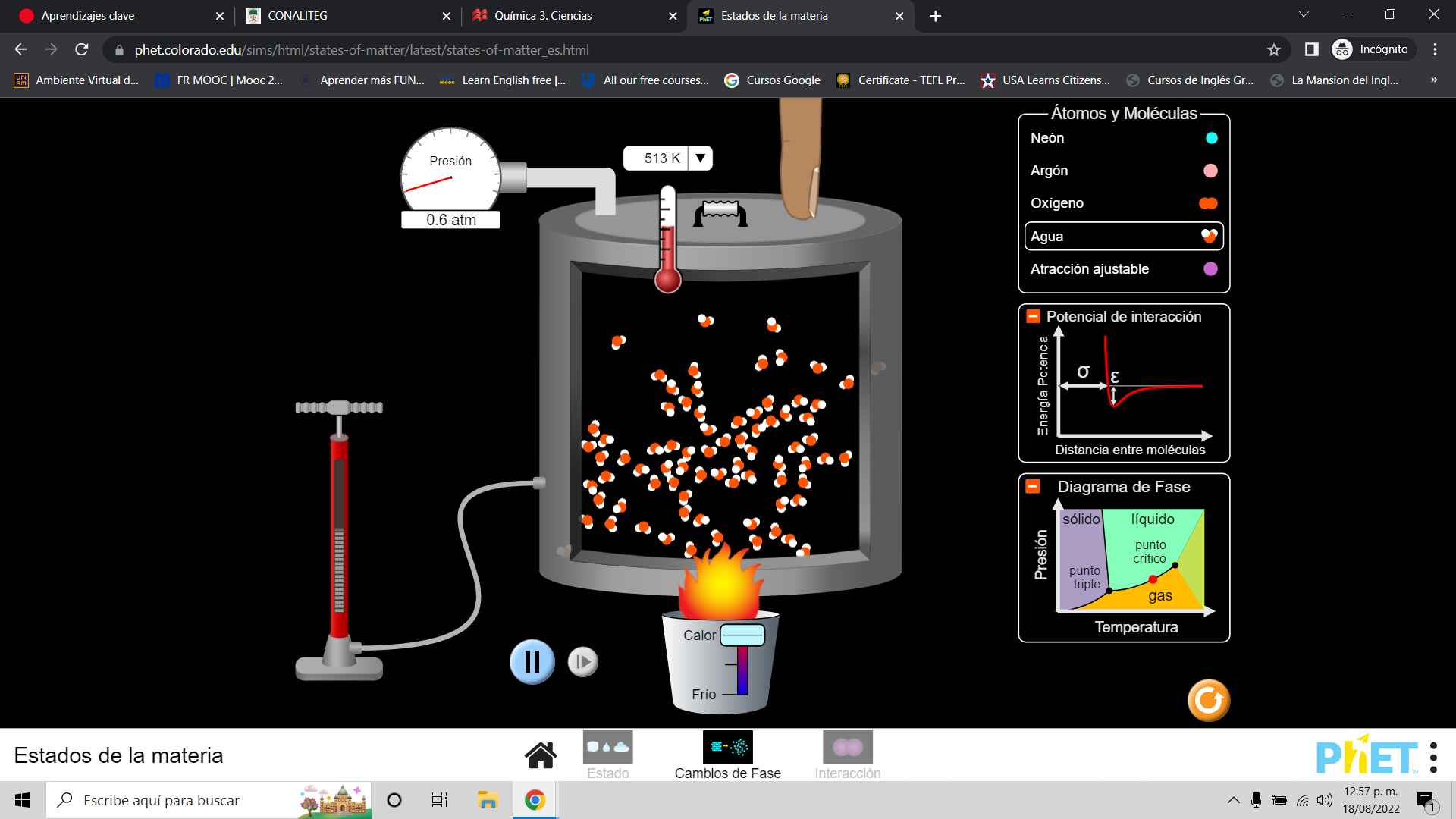 Requisitos técnicosComputadora, conexión a internet.Computadora, conexión a internet.Computadora, conexión a internet.Palabras claveQuímica, materia, física.Química, materia, física.Química, materia, física.